 Estado Libre Asociado de Puerto Rico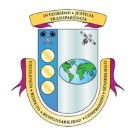 OFICINA DEL CONTRALOR
San Juan, Puerto RicoHoja de Confirmación de 	Asistencia al Curso Ley 190-2006Instrucciones:Para registrar su asistencia al curso requerido por la Ley 190-2006, cumplimente todos los apartados de este Anejo e indique dos fechas en orden de preferencia del calendario establecido en la Carta Circular. Remita este Anejo a la siguiente dirección de correo electrónico: registroley190@ocpr.gov.pr.Posteriormente, va a recibir un correo electrónico de confirmación con el enlace a través del cual se conectará en la fecha en que tomará el curso. Nombre completo:  Últimos cuatro dígitos del 
seguro social: Puesto: Puesto: Nombre de la entidad: Nombre de la entidad: Fecha del nombramiento: Fecha del nombramiento: Número de teléfono o celular: Número de teléfono o celular: Correo electrónico a través del cual se conectará el día del curso: Correo electrónico a través del cual se conectará el día del curso: Fecha en que interesa tomar el curso (Indique dos fechas en orden de preferencia):Fecha en que interesa tomar el curso (Indique dos fechas en orden de preferencia):